Кружок «Умка»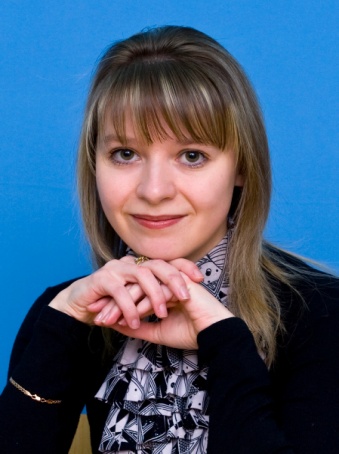 РАЗВИТИЕ ОБРАЗНОГО МЫШЛЕНИЯ И ГРАФИЧЕСКИХ НАВЫКОВ У ДЕТЕЙ 5 – 7 ЛЕТ.Руководитель: Крашенинникова Ольга Евгеньевна(педагог-психолог,  высшее  педагогическое образование,  Шуйский   государственный  педагогический университет, педагогический стаж работы 1 год, )           Программа «Развитие образного мышления и графических навыков у детей 5 -7лет» разработана Центром здоровьесберегающих педагогических технологий  ННГАСУ. Автор программы Н.В.Квач- кандидат педагогических наук доцент НГЛУ им. Н.А.Добролюбова.  Научный редактор член-корреспондент Российской Академии образования Безруких М.М. Научные консультанты: директор Нижегородского гуманитарно-художественного института, доктор философских наук профессор Ю.А.Лебедев; зав.кафедрой доктор философских наук профессор Л.В.Филиппова; кандидат медицинских наук Л.А.Федотова; кандидат филологических  наук А.Д.Кондратьева; директор детского сада №117 Нижнего Новгорода, кандидат педагогических наук М.Д. Маханева.Программа рассчитана на  36 часов. Занятия проводятся с сентября по май, одно занятие в неделю продолжительностью 25 – 30 минут.Цель работы:Помочь сформировать у ребенка целостное и многогранное представление об окружающем мире в процессе работы над художественными образами средствами изобразительного искусства, используя универсальность и синкретизм последнего.Работа кружка  направлена на комплексную подготовку ребенка к школе, гармоничное развитие его психомоторных, художественных и интеллектуальных  возможностей в процессе доступной для его возраста деятельностиЗанятия в кружке «Умка» способствуют:Развитию у ребенка способностей к художественному образному мышлению.Развитию графических  навыков, подготовке руки ребенка к  обучению письму. Развитие способностей к восприятию формы и содержания в графических композициях.Снижению агрессивности  и стеснительностиРазвитию уверенности  в своих силах,  самостоятельности при выполнении  заданийСнижению затруднений с освоением письма и чтения в школе.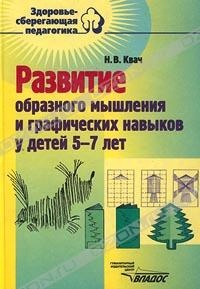 Развитию  способности свободно  чувствовать себя в незнакомом коллективе.Ваш ребенок научится ориентироваться на листе бумаги, складывать его, что разовьет координацию рук и  обеспечит глазной контроль; будет свободно владеть техникой линейной графики, что в дальнейшем позволит избежать проблем с почерком и другими навыками письма; познакомиться с буквами, разовьется его способность к целенаправленному мышлению и в целом разнообразная деятельность будет способствовать становлению  интеллекта ребенка и его эстетического вкуса.